   REGISTRATION FORM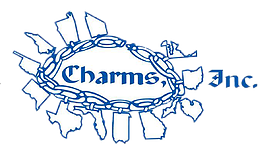 26TH Biennial ConclaveJuly 18-22, 2018Toledo, Ohio Payment Methods:  Cash or Cashier’s check – Must be in U.S. funds, payable to: Toledo Chapter of Charms, Inc.  Mail to:Charm Shirley Windless4300 Waterbend Dr. EastMaumee, Ohio 43537Contact numbers: President Sandra Goodwin (419-215-1708) or Registration Chair, Shirley Windless (419-290-6050/567-742-7972)There will be a $35.00 fee charged on checks returned by the bank.Registration confirmation/receipt and further information will be emailed. Registration deadline is June 08, 2018*Fillable form, for best results in printing, open on laptop or desktop.*Charmers Only: I will participate in the golf tournament    Yes	   No *Dates: July 20th & 21st *Green fees: $40.00 Charm:Date:Email:Phone:Chapter:Cell:Address:Charmer:Phone:Gem (s):Age:Gem (s):Age:Guest:Total # Attending:Total # Attending:REGISTRATION FEESCHARMCHARMER/GUESTGEMTOTALCheck Appropriate boxCheck Appropriate boxCheck Appropriate boxStandard Registration(postmarked by June 8,2018) $150.00 $125.00   $75.00Late Registration fee (post-marked on or after June 9th)  $25.00   $25.00  $25.00Grand TotalGrand TotalGrand TotalGrand TotalCANCELLATION POLICY: Registration refunds for cancellation-1/2 the cost, 45 days prior, ¼ the cost, 30 days prior, no refund 15 days or less. This applies to Charms, Charmers, Gems and guests.  On- site registration fee is $75.00.CANCELLATION POLICY: Registration refunds for cancellation-1/2 the cost, 45 days prior, ¼ the cost, 30 days prior, no refund 15 days or less. This applies to Charms, Charmers, Gems and guests.  On- site registration fee is $75.00.CANCELLATION POLICY: Registration refunds for cancellation-1/2 the cost, 45 days prior, ¼ the cost, 30 days prior, no refund 15 days or less. This applies to Charms, Charmers, Gems and guests.  On- site registration fee is $75.00.CANCELLATION POLICY: Registration refunds for cancellation-1/2 the cost, 45 days prior, ¼ the cost, 30 days prior, no refund 15 days or less. This applies to Charms, Charmers, Gems and guests.  On- site registration fee is $75.00.CANCELLATION POLICY: Registration refunds for cancellation-1/2 the cost, 45 days prior, ¼ the cost, 30 days prior, no refund 15 days or less. This applies to Charms, Charmers, Gems and guests.  On- site registration fee is $75.00.                                         Transportation:  Check only that applies to how you will be arriving.                                         Transportation:  Check only that applies to how you will be arriving.                                         Transportation:  Check only that applies to how you will be arriving.AirportTrain/BusAutomobileDetroit Wayne Airport                       Amtrak Toledo                      I am driving       -   Parking is FreeToledo Express Airport           Greyhound                             Day/Date/Time of Arrival:                                              Day/Date/Time of Arrival:                                              Day/Date/Time of Arrival:                                              Day/Date/Time of Departure:Day/Date/Time of Departure:Day/Date/Time of Departure:Hotel Information:Hotel Information:Hotel Information:Holiday Inn Perrysburg French Quarter10630 Fremont Pike, Perrysburg, OH43551For Reservations Call:419-874-3111 or 888-874-2592Or reserve online @ hifq.comWill you require special dietary needs?          Yes              NoUS 20 @ I-75, exit 193 or Ohio turnpike, exit 64For blocked rates: Mention Charms when reserving your room.Explain:Holiday Inn Perrysburg Rates:TDBN Standard Two Double Beds: $104KNGN Stnd. Atrium King & Sofa Bed:  $104               Check-in time is 4:00 PMCheck-out time is 11:00 AMGroup Code: TCC